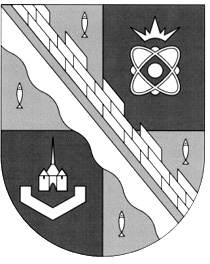 администрация МУНИЦИПАЛЬНОГО ОБРАЗОВАНИЯ                                        СОСНОВОБОРСКИЙ ГОРОДСКОЙ ОКРУГ  ЛЕНИНГРАДСКОЙ ОБЛАСТИпостановлениеот 06/07/2020 № 1242О составе попечительского (наблюдательного) советапо вопросам похоронного делана территории муниципального образованияСосновоборский городской округЛенинградской областиВ соответствии с п.22 ч.1 ст.14 Федерального закона от 06.10.2003 № 131-ФЗ "Об общих принципах организации местного самоуправления в Российской Федерации", ст.27 Федерального закона от 12.01.1996 № 8-ФЗ "О погребении и похоронном деле», администрация Сосновоборского городского округа п о с т а н о в л я е т:1. Утвердить состав попечительского (наблюдательного) совета по вопросам похоронного дела на территории муниципального образования Сосновоборский городской округ Ленинградской области (Приложение).2. Общему отделу администрации обнародовать настоящее постановление на электронном сайте городской газеты «Маяк».3. Отделу по связям с общественностью (пресс–центр) Комитета по общественной безопасности и информации разместить настоящее постановление на официальном сайте Сосновоборского городского округа.4. Настоящее постановление вступает в силу со дня официального обнародования.5. Контроль за исполнением настоящего постановления оставляю за собой.Глава Сосновоборского городского округа 			                 М.В. ВоронковУТВЕРЖДЕНпостановлением администрацииСосновоборского городского округаот 06/07/2020 № 1242(Приложение)СОСТАВпопечительского (наблюдательного) советапо вопросам похоронного дела на территориимуниципального образования Сосновоборский городской округЛенинградской областиПредседатель совета:Заместитель главы администрации по жилищно-коммунальному комплексу.Заместитель председателя совета Начальник отдела экономического развития.Члены совета:– председатель Комитета по общественной безопасности и информации администрации.- директор СМБУ «Спецавтотранс»;- директор МКУ «ЦАХО»;- член Общественной палаты Сосновоборского городского округа (по согласованию)Секретарь совета:Главный специалист отдела ЖКХ Комитета по управлению ЖКХСовет в своей работе руководствуется Положением о попечительском (наблюдательном) совете по вопросам похоронного дела на территории муниципального образования Сосновоборский городской округ Ленинградской области, утвержденным постановлением администрации Сосновоборского городского округа от 29.06.2020г. № 1196 «Об утверждении Положения о попечительском (наблюдательном) совете по вопросам похоронного дела на территории муниципального образования Сосновоборский городской округ Ленинградской области».